Printable Employee Timesheet with SignaturePrintable Employee Timesheet with SignaturePrintable Employee Timesheet with SignaturePrintable Employee Timesheet with SignaturePrintable Employee Timesheet with SignaturePrintable Employee Timesheet with SignaturePrintable Employee Timesheet with SignaturePrintable Employee Timesheet with SignaturePrintable Employee Timesheet with SignaturePrintable Employee Timesheet with SignaturePrintable Employee Timesheet with SignatureCompany Name: Date:Employee NameEmployee NameEmployee NameTime InTime OutLunchTime InTime OutTotal HoursSignatureManager’s Name:Manager’s Name:Signature: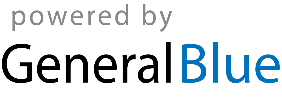 